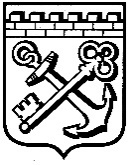 КОМИТЕТ ГРАДОСТРОИТЕЛЬНОЙ ПОЛИТИКИЛЕНИНГРАДСКОЙ ОБЛАСТИПРИКАЗот ____________________ № ______Об утверждении проекта планировки территории и проекта межевания территории в границах территориальной зоны Р-3 (зона, предназначенная для занятий физической культурой и спортом), расположенной в кадастровом квартале 47:25:0111001 на территории муниципального образования «Город Гатчина» Гатчинского муниципального района Ленинградской областиВ соответствии со статьями 45, 46 Градостроительного кодекса Российской Федерации, частью 2 статьи 1 областного закона 
от 07 июля 2014 года № 45-оз «О перераспределении полномочий в области градостроительной деятельности между органами государственной власти Ленинградской области и органами местного самоуправления Ленинградской области», пунктом 2.9 Положения о Комитете градостроительной политики Ленинградской области, утвержденного постановлением Правительства Ленинградской области от 09 сентября 2019 года № 421, на основании обращения администрации Гатчинского муниципального района Ленинградской области от 14.03.2022 № 	01-18-66/2022, приказываю:Утвердить проект планировки территории в границах территориальной зоны Р-3 (зона, предназначенная для занятий физической культурой и спортом), расположенной в кадастровом квартале 47:25:0111001 на территории муниципального образования «Город Гатчина» Гатчинского муниципального района Ленинградской области, в составе:Чертеж планировки территории, отображающий красные линии, согласно приложению № 1 к настоящему приказу;Чертеж планировки территории, отображающий границы существующих и планируемых элементов планировочной структуры и границы зон планируемого размещения объектов капитального строительства, согласно приложению № 2 к настоящему приказу;Положение о характеристиках планируемого развития территории, о характеристиках объектов капитального строительства жилого, производственного, общественно-делового и иного назначения и необходимых для функционирования таких объектов и обеспечения жизнедеятельности граждан объектов коммунальной, транспортной, социальной инфраструктур согласно приложению № 3 к настоящему приказу;Положение об очередности планируемого развития территории согласно приложению № 4 к настоящему приказу;Утвердить проект межевания территории в границах территориальной зоны Р-3 (зона, предназначенная для занятий физической культурой и спортом), расположенной в кадастровом квартале 47:25:0111001 на территории муниципального образования «Город Гатчина» Гатчинского муниципального района Ленинградской области, в составе:Текстовая часть проекта межевания территории согласно приложению 
№ 5 к настоящему приказу;Чертеж межевания территории, отображающий границы существующих элементов планировочной структуры, красные линии, границы образуемых земельных участков, условные номера образуемых земельных участков согласно приложению № 6 к настоящему приказу.Копию настоящего приказа направить главе муниципального образования «Город Гатчина» Гатчинского муниципального района Ленинградской области, в администрацию Гатчинского муниципального района Ленинградской области, а также разместить на официальном сайте Комитета градостроительной политики Ленинградской области в сети «Интернет».Председатель комитета                                                                           И.Я.Кулаков